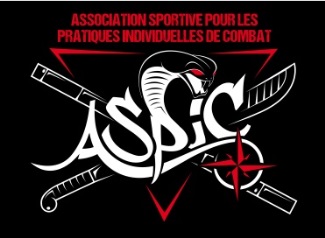 NOM :……………………………………………………………………………………………………….PRENOM :…………………………………………………………………………………………………..ADRESSE :…………………………………………………………………………………………………....................................................................................................................PORTABLE :…………………...MAIL (en maj. Utilisé pour contact infos stages…)………………………………………………………………………..DATE DE NAISSANCE :…………………PROFESSION :………………………………………………………Contact cas d’urgence : Nom/Prénom/tél :…………………………………………………………………………….Comment avez-vous connu ASPIC ? :  Site internet  Salon des associations  Par une connaissance  AutresDISCIPLINE(S) CHOISIE(S) Penchak Silat / Panantukan – 3 cours/semaine (250€) Kali Eskrima – 1 cours/semaine (150€+30€ de licence obligatoire SCS) Urban Work Fitness – 2 cours/semaine (180€) Cours du mercredi soir uniquement Panantukan/Boxe thaï/MMA – 1 cours/semaine (150€) Pack complet 4 disciplines (380€+30€ de licence obligatoire SCS uniquement pour les pratiquants de kali)MONTANT : …………………..REDUCTION :……………………...TOTAL :…………………………..Tarif préférentiel à partir de 2 personnes de la même famille (10% sur la 2ème inscription et 20% sur la 3ème inscription et plus. Réductions appliquées sur les inscriptions les moins chères). Tarif réduit pour les étudiants (10%) sur présentation obligatoire d’un justificatif. Lorsque le montant de l’adhésion dépasse 380€, l’adhérent passe directement sur le pack (380€). Paiement en 3 fois possible, les chèques sont à donner au moment de l’inscription (sauf paiement en espèces règlement en 1 fois). 35€ de licence en supplément pour certaines disciplines pour les adhérents qui souhaitent passer des diplômes et grades fédéraux J'autorise l'association ASPIC à diffuser mon image sur tous supports (internet, journaux, affiches...)  Je déclare avoir pris connaissance du règlement intérieur (disponible sur le site internet ASPIC Saintes) Je suis informé(e) que l’association ASPIC me couvre en responsabilité civile auprès de l’assurance « Associa 3 » du Crédit Mutuel. J’ai noté l’intérêt de souscrire à un contrat d’assurance personnelle couvrant les dommages corporels auxquels la pratique sportive peut m’exposer.Signature :AUTORISATION PARENTALE (pour élève mineur(e))Je soussigné(e) ………………………………………autorise ma fille/mon fils…………………………………………………….…………………………à pratiquer ………………………………………..........................................................................................Signature des parents :